Roberto SavianoRoberto Saviano se řadí mezi výrazné osobnosti současné italské žurnalistiky a literatury. Více zjistíte ve videu…Pracovní list pro žáky středních škol je součástí kolekce Italská literatura, jejímž cílem je přispět k poznání literatury, která je hostem pražského knižního veletrhu Svět knihy 2022.  Roberto Saviano očima Stanislava Červinky
_________________________________________________Zpracujte na základě videa a s využitím dalších zdrojů slovníkové heslo o Robertu Savianovi:………………………………………………………………………………………………………………………………………………………………………………………………………………………………………………………………………………………………………………………………………………………………………………………………………………………………………………………………………………………………………………………………………………………………………………………………………………………………………………………………………………………………………………………………………………………………………………………………………………………………………………………………………………………………………………………………………………………………………………………………………………………………………………………………………
…………………………………………………………………………………………………………………………………………………………………………………………………………………………………… …..………………………………………………………………………………………………………………………………………………………………………………………………………………………………………………………………………………………………………………………………………………………………………………………………………………………………………………………………………………………………………………………………………………………………………………………………………………………………………………………………………………………………………………………………………………………………………………………………………………………………Co jsem se touto aktivitou naučil(a):………………………………………………………………………………………………………………………………………………………………………………………………………………………………………………………………………………………………………………………………………………………………………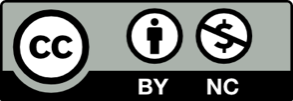 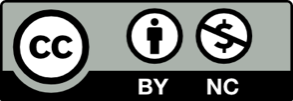 